59η ΠΡΟΣΚΛΗΣΗ ΣΥΓΚΛΗΣΗΣ ΟΙΚΟΝΟΜΙΚΗΣ ΕΠΙΤΡΟΠΗΣΚαλείστε να προσέλθετε σε τακτική συνεδρίαση της Οικονομικής Επιτροπής, που θα διεξαχθεί στο Δημοτικού Καταστήματος την 13η του μηνός Οκτωβρίου έτους 2017, ημέρα Παρασκευή και ώρα 12:30 για την συζήτηση και λήψη αποφάσεων στα παρακάτω θέματα της ημερήσιας διάταξης, σύμφωνα με τις σχετικές διατάξεις του άρθρου 75 του Ν.3852/2010 (ΦΕΚ Α' 87) :1. Έγκριση ψήφισης και δέσμευσης ποσών2. Έγκριση δαπάνης και διάθεση πίστωσης ποσού 10,00 ευρώ για μετακίνηση υπαλλήλου της Διεύθυνσης Διοικητικών Υπηρεσιών, στη Λάρισα3. Έγκριση δαπανών και διάθεση πιστώσεων οικονομικού έτους 2014 που αφορούν την Διεύθυνση Επιχειρησιακού Έργου του Δήμου Τρικκαίων4. Έγκριση δαπανών και διάθεση πίστωσης ποσού 35,00 €, για την επισκευή πρέσας σιδερώματος5. Έγκριση δαπάνης και διάθεση πίστωσης ποσού 90,52 ευρώ για απόφραξη κεντρικού αγωγού6. Έγκριση δαπάνης και διάθεση πίστωσης ποσού 316,20 ευρώ για προμήθεια  ψάθινης σίτας7. Έγκριση ψήφισης δαπάνης 2ου λογαριασμού της μελέτης «ΜΕΛΕΤΗ ΑΠΟΚΑΤΑΣΤΑΣΗΣ ΓΕΦΥΡΑΣ ΣΑΤΩΒΡΙΑΝΔΟΥ ΚΑΙ ΚΟΥΤΣΟΥΦΛΙΑΝΗΣ»8. Έγκριση δαπάνης και διάθεση πίστωσης έργου "Καθαρισμός έκτασης πράξης εφαρμογής Δρεπανόπουλου", συνολικού προϋπολογισμού 167.205,73€ - Έγκριση εγγράφων σύμβασης και διακήρυξης ανοικτής διαδικασίας μέσω του ενικού συστήματος ηλεκτρονικών δημοσίων συμβάσεων του προαναφερόμενου έργου.9. Έγκριση πρακτικού 1 & 2 της επιτροπής διαγωνισμού για την ανάθεση της μελέτης  «Στρατηγική Περιβαλλοντική Εκτίμηση της τροποποίησης της Ζώνης Οικιστικού Ελέγχου (ΖΟΕ) της περιοχής εκτός σχεδίου και εκτός ορίων οικισμών προϋφιστάμενων του έτους 1923, του Δήμου Τρικκαίων»10. Έγκριση πρακτικού φανερής πλειοδοτικής δημοπρασίας για την εκμίσθωση των δύο κυλικείων που βρίσκονται στην οδό Κατσιμήδου 3, στα βοηθητικά κτίρια κάτω από τις κερκίδες στη νότια πλευρά του  Δημοτικού Σταδίου  εμβαδού 45,84 τ.μ το πρώτο και στο  ανατολικό πέταλο του Δημοτικού Σταδίου  εμβαδού 8,61 τ.μ με τον  βοηθητικό του χώρο εμβαδού 14,07 τ.μ. το δεύτεροΠίνακας Αποδεκτών	ΚΟΙΝΟΠΟΙΗΣΗ	ΤΑΚΤΙΚΑ ΜΕΛΗ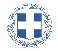 ΕΛΛΗΝΙΚΗ ΔΗΜΟΚΡΑΤΙΑ
ΝΟΜΟΣ ΤΡΙΚΑΛΩΝΔΗΜΟΣ ΤΡΙΚΚΑΙΩΝΔ/ΝΣΗ ΔΙΟΙΚΗΤΙΚΩΝ ΥΠΗΡΕΣΙΩΝΤΜΗΜΑ ΔΙΟΙΚΗΤΙΚΗΣ ΜΕΡΙΜΝΑΣΓραμματεία Οικονομικής ΕπιτροπήςΤρίκαλα, 6 Οκτωβρίου 2017
Αριθ. Πρωτ. : 53444ΠΡΟΣ :  Τα μέλη της ΟικονομικήςΕπιτροπής (Πίνακας Αποδεκτών)(σε περίπτωση κωλύματος παρακαλείσθε να ενημερώσετε τον αναπληρωτή σας).Η Πρόεδρος της Οικονομικής ΕπιτροπήςΕλένη Αυγέρου - ΚογιάννηΑντιδήμαρχοςΑυγέρου - Κογιάννη ΕλένηΣτουρνάρας ΓεώργιοςΠαζαΐτης ΔημήτριοςΑλεστά ΣοφίαΛεβέντη-Καρά ΕυθυμίαΚωτούλας ΙωάννηςΡόμπας ΧριστόφοροςΓκουγκουστάμος ΖήσηςΚαΐκης ΓεώργιοςΔήμαρχος & μέλη Εκτελεστικής ΕπιτροπήςΓενικός Γραμματέας  Δ.ΤρικκαίωνΑναπληρωματικά μέλη Ο.Ε. 